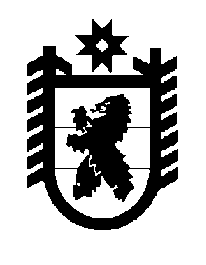 Российская Федерация Республика Карелия    ПРАВИТЕЛЬСТВО РЕСПУБЛИКИ КАРЕЛИЯПОСТАНОВЛЕНИЕот  17 апреля 2012 года № 116-Пг. ПетрозаводскО внесении изменений в постановление Правительства Республики Карелия от 9 апреля 2010 года № 74-ПВо исполнение части 3 статьи 160 Жилищного кодекса Российской Федерации Правительство Республики Карелия п о с т а н о в л я е т:Внести в Порядок и условия предоставления в денежной форме мер социальной поддержки в виде бесплатной жилой площади с отоплением и освещением педагогическим работникам государственных образователь-ных учреждений Республики Карелия и муниципальных образовательных учреждений, работающим и проживающим в сельской местности, рабочих поселках (поселках городского типа), утвержденные постановлением Правительства Республики Карелия от 9 апреля 2010 года № 74-П (Собрание законодательства Республики Карелия, 2010, № 4, ст.382; № 12, ст.1717), изменение, дополнив пунктом 9.1 следующего содержания:«9.1. Компенсация предоставляется педагогическим работникам при отсутствии у них задолженности по оплате жилого помещения, отопления и освещения (далее – задолженность по оплате) или при заключении и (или) выполнении педагогическими работниками соглашений по ее погашению.Выплата компенсации приостанавливается по решению руководителя образовательного учреждения при условии:неуплаты педагогическим работником текущих платежей за жилое помещение и (или) отопление и освещение в течение двух месяцев;невыполнения педагогическим работником условий соглашения по погашению задолженности по оплате, заключенного с организацией, оказывающей жилищно-коммунальные услуги и (или) обеспечивающей получение педагогическим работником жилищно-коммунальных услуг.2Выплата компенсации педагогическим работникам, имеющим задолженность по оплате, приостанавливается с месяца, следующего за месяцем, в котором руководителем образовательного учреждения получена информация от организаций, оказывающих жилищно-комму-нальные услуги и (или) обеспечивающих получение педагогическими работниками жилищно-коммунальных услуг, об имеющейся у них задолженности по оплате.Решение о приостановлении выплаты компенсации доводится руководителем образовательного учреждения до сведения педагогического работника в письменной форме в течение 10 рабочих дней с даты принятия указанного решения с обоснованием его принятия, копия данного решения подлежит хранению в образовательном учреждении.Организации, оказывающие жилищно-коммунальные услуги и (или) обеспечивающие получение педагогическими работниками жилищно-коммунальных услуг, ежемесячно до 10 числа месяца сообщают руководителю образовательного учреждения информацию об имеющейся у педагогических работников в течение двух месяцев задолженности по оплате согласно заключенным между ними соглашениям.Выплата компенсации возобновляется с месяца, с которого она была приостановлена,  при получении сведений о погашении задолженности по оплате и (или) заключении педагогическими работниками соглашений о погашении задолженности по оплате с организациями, оказывающими жилищно-коммунальные услуги и (или) обеспечивающими получение педагогическими работниками жилищно-коммунальных услуг.».          ГлаваРеспублики Карелия                                                                     А.В. Нелидов